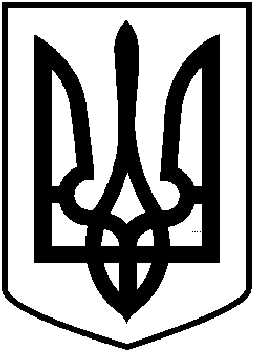       ЧОРТКІВСЬКА  МІСЬКА  РАДА___________________ СЕСІЯ СЬОМОГО СКЛИКАННЯРІШЕННЯ (ПРОЕКТ)від ___березня  2020 року                                                         №м. ЧортківПро відмову у наданні дозволу Чортківській міській раді  на розроблення детального плану території для будівництва індивідуального гаражапо вул.  Кут в с. Біла Чортківського району Тернопільської обл..	Розглянувши заяву Мальованої від 25 лютого 2020 року, відповідно до статей 8, 10, 16, 19, 24 Закону України «Про регулювання містобудівної діяльності», статті 12 Закону України «Про основи містобудування», керуючись пунктом 42  статті 26 Закону України «Про місцеве самоврядування в Україні», міська радаВИРІШИЛА :	1.Відмовити у наданні дозволу на розроблення детального плану території  для будівництва індивідуального гаража по вул. Кут в с. Біла Чортківського району Тернопільської обл.. відповідно до державних будівельних та інших норм, стандартів і правил, генерального плану м. Чорткова.	2.Копію рішення направити у відділ містобудування, архітектури та капітального будівництва міської ради.	3.Контроль за виконанням рішення покласти на постійну комісію з питань містобудування, земельних відносин, екології та сталого розвитку міської ради.     Міський голова                                                   Володимир  ШМАТЬКОМіщій С.В.Дзиндра Я.П.Тимофій Р.М.Глущук У.І.Бучняк Н.І.Гуйван І.М.